Kdo zaplatí účet? Autor: Jan Vavřín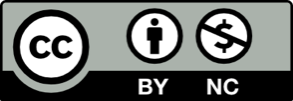 Toto dílo je licencováno pod licencí Creative Commons [CC BY-NC 4.0]. Licenční podmínky navštivte na adrese [https://creativecommons.org/choose/?lang=cs].  Video 1: Voda mizí z krajiny Video 2: Hospodaření s elektřinou v Česku Video 3: Působení zemědělství na životní prostředí Video 4: Lze vrátit zábor půdy?Ke každému z videí se váže jedno tvrzení, které v pořadu zazní.Rozdělte třídu na skupiny, přičemž každá z nich zhlédne jedno z videí. Nezáleží na tom, zda využijete všechna čtyři videa, lze využít i pouze některá z nich. Při sledování zadaného videa žáci hledají pro příslušné tvrzení argumenty. Zapíší si je, ať už s nimi souhlasí, či nikoliv.Po zhlédnutí videa se žáci rozhodnou, zda s tvrzením souhlasí, nebo nesouhlasí. Dejte pokyn, aby se připravili svůj souhlas či nesouhlas zdůvodnit.Své zdůvodnění žáci následně sepíší formou volného psaní. Vyučující stanoví časový limit (např. 3 minuty), během kterého budou žáci nepřetržitě psát. Zdůrazněte, že se při volném psaní nebudou vracet ani opravovat. Pokud žáky nic nenapadá, zapisují pomocné věty („jak bych mohl pokračovat?“, „Co dál…?“).Rozdělte třídu do nových skupin tak, aby v nich byla alespoň jedním žákem zastoupena každá z předešlých skupin. Žáci v nich zdůvodní svůj názor na tvrzení, které se váže k videu, jež viděli. Následně může proběhnout diskuze v rámci celé třídy.Navazující aktivitou může být tvorba ankety na témata vážící se ke zhlédnutým videím. Před tvorbou ankety doporučujeme nastudovat například vhodné instruktážní video pro tvorbu anket/dotazníků. Respondenty ankety mohou být žáci jiných tříd nebo členové rodin. Výsledky prezentujte na školním webu nebo formou natočeného videa.Tvrzení k videu 1:„Když postavíme více přehrad, vyschlé krajině tím příliš nepomůžeme.“Tvrzení k videu 2:„Kdybychom hospodařili po dobu 30 uplynulých let s uhlím, které jsme měli, s péčí dobrého hospodáře, byli bychom na dalších 30 let lépe připraveni.“Tvrzení k videu 3:„Čím větší podíl intenzivního zemědělství, tím větší souhrn problémů na tom území dokážeme najít.“Tvrzení k videu 4:„Mladí lidé se jednou připojí k hnutí 100 předmětů spočívající v tom, že máte jenom 100 věcí. To znamená, že začne padat celková spotřeba. A haly začnou být zbytečné.“